OtiumFrom Wikipedia, the free encyclopedia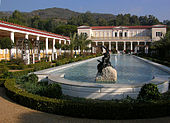 Getty Villa representing life at otium (leisure) of an ancient Roman villaOtium, a Latin abstract term, has a variety of meanings, including leisure time in which a person can enjoy eating, playing, resting, contemplation and academic endeavors. It sometimes, but not always, relates to a time in a person's retirement after previous service to the public or private sector, opposing "active public life". Otium can be a temporary time of leisure, that is sporadic. It can have intellectual, virtuous or immoral implications. It originally had the idea of withdrawing from one's daily business (negotium) or affairs to engage in activities that were considered to be artistically valuable or enlightening (i.e. speaking, writing, philosophy). It had particular meaning to businessmen, diplomats, philosophers and poets.[1][2]Etymology and originIn ancient Roman culture otium was a military concept as its first Latin usage. This was in Ennius' Iphigenia.[3]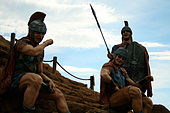 Representation of ancient Roman soldiers at restAccording to historian Carl Deroux in his work "Studies in Latin literature and Roman history" otium appears for the first time in a chorus of Ennius' Iphigenia.[6] Ennius' first use of the term otium around 190 BC showed the restlessness and boredom during a reprieve from war and was termed otium negotiosum (free time to do what one wanted) and otium otiosum (idle wasteless free time).[7] Aulus Gellius, while discussing the word praeterpropter ("more or less") quotes a fragment of Ennius's Iphigenia, which contrasts otium with negotium repeatedly.[A] Ennius imagined the emotions of Agamemnon's soldiers at Aulus, that while in the field and not at war and not allowed to go home, as "more or less" livingSynonymsOtium carried with it many different meanings (including but not limited to time, chance, opportunity), depending on the time period or the philosophers involved in determining the concept.[9]Positive sense- Synonyms of positive connotations are:quies - rest, repose, relief from toil.[9]requies - rest, repose, rest from labor, a hobby.[9]tranquilitas - tranquility, calm, quiet.[9]peace - as a state or condition of freedom from external enemies.[90]pax - to pacify or appease, as the outcome of diplomatic conference and agreement with an enemy.[90]Negative sense- Synonyms of negative connotations are:inhonestum otium - dishonorable leisure, idle self-indulgence leisure.[82]desidia - slackness, idleness.[9]inertia - sloth, idleness, indolence.[9]ignavia - sloth, idleness, faint-heartedness.[9]desidiosissimum otium - a sluggard's free time, he that fears labor; a man careless to attend to his duty first.[91]Otio qui nescit uti
plus negoti habet quam cum est negotium in negotio ;
nam cui quod agat institutumst non ullo negotio
id agit, id studet, ibi mentem atque animum delectat suum:
otioso in otio animus nescit quid velit
Hoc idem est ; em neque domi nunc nos nec militiae sumus;
imus huc, hinc illuc; cum illuc ventum est, ire illinc lubet.
Incerte errat animus, praeterpropter vitam vivitur. [4]He who does not know how to use leisure
has more of work than when there is work in work.
For to whom a task has been set, he does the work,
desires it, and delights his own mind and intellect:
in leisure, a mind does not know what it wants.
The same is true (of us); we are neither at home nor in the battlefield;
we go here and there, and wherever there is a movement, we are there too.
The mind wanders unsure, except in that life is lived.[5]